FICHA DE INSCRIÇÃO PARA PROFESSOR COORDENADOR DO EF/EMANO 2017Escola: E.E. “Maria Teresa do Espírito Santo”Piedade,  ____ de ___________ de 2017._____________________                                            ____________________Assinatura candidato                                                      Assinatura responsável ---------------------------------------------------------------------------------------------Protocolo de inscrição para Professor Coordenador do EF/EM 2017.                                                         Nome do candidato:___________________________________________RG:___________________________________________________                             Data:___/ __/2017.Ass. Responsável pela inscrição (UE)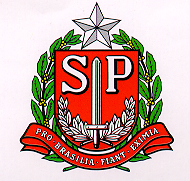 GOVERNO DO ESTADO DE SÃO PAULOSECRETARIA DE ESTADO DA EDUCAÇÃODIRETORIA DE ENSINO - REGIÃO  VOTORANTIMRua Sete de Setembro, 311 – Parque Bela Vista – Votorantim - SPCEP 18.110 - 420 - Fone/Fax (015) 33537800 e-mail: devot@educacao.sp.gov.brNome:Nome:Nome:RG:CPF:RS –PV:Fone:Celular:e-mail:Está inscrito e classificado na Diretoria de Ensino – Região de Votorantim? (    ) sim     (    ) nãoEstá inscrito e classificado na Diretoria de Ensino – Região de Votorantim? (    ) sim     (    ) nãoEstá inscrito e classificado na Diretoria de Ensino – Região de Votorantim? (    ) sim     (    ) nãoFormação:Formação:Formação:Titular de Cargo (    )            Readaptado (    )              OFA (    )Titular de Cargo (    )            Readaptado (    )              OFA (    )Titular de Cargo (    )            Readaptado (    )              OFA (    )UE sede de controle de frequência:UE sede de controle de frequência:UE sede de controle de frequência:Nº de aulas atribuídas: Nº de aulas atribuídas: Nº de aulas atribuídas: 